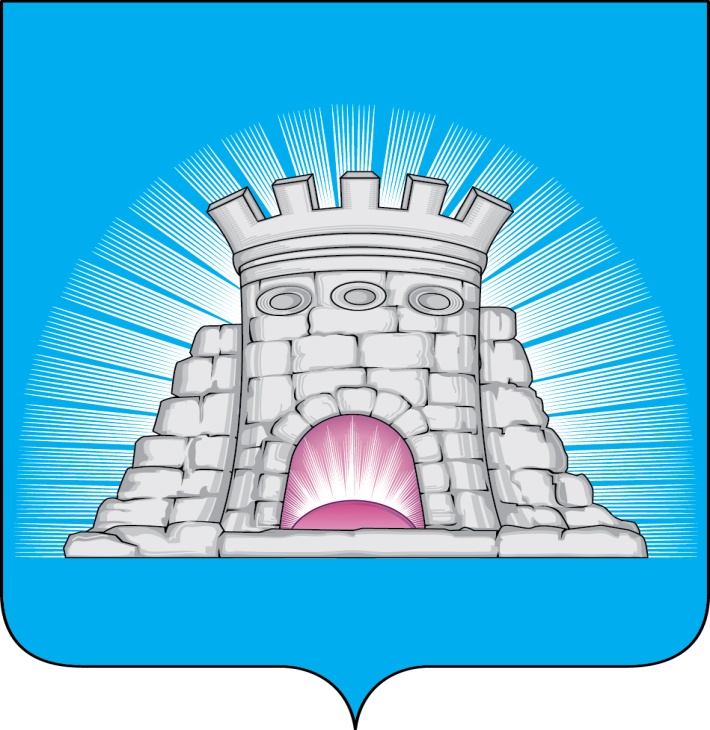 П О С Т А Н О В Л Е Н И Е13.07.2022          № 1199/7г.Зарайск                                      Об утверждении состава Комиссии по                                       увековечению памяти выдающихся лиц                                       и исторических событий городского                                                          округа ЗарайскВ соответствии со статьей 30 Закона Московской области от 30.12.2014 №191/2014-ОЗ «О регулировании дополнительных вопросов в сфере благоустройства в Московской области», Федеральным законом от 06.10.2003 N 131-ФЗ «Об общих принципах организации местного самоуправления в Российской Федерации», Уставом муниципального образования городской округ Зарайск Московской области, в целях увековечения памяти выдающихся событий истории городского округа Зарайск Московской области (далее – Зарайск) и исторически относящихся к нему территорий, выдающихся лиц, проживавших и связанных с историей Зарайска, а также в целях формирования историко-культурной среды и информирования гостей и жителей об истории Зарайска                                         П О С Т А Н О В Л Я Ю:Утвердить состав Комиссии по увековечению памяти выдающихся лиц и исторических событий городского округа Зарайск (прилагается).Службе по взаимодействию со СМИ администрации городского округа Зарайск Московской области разместить настоящее постановление на официальном сайте администрации городского округа Зарайск Московской области в сети «Интернет» (https://zarrayon.ru/). Контроль за исполнением настоящего постановления оставляю за собой.Глава городского округа  В.А. ПетрущенкоВерно:Главный специалист отдела кадровой                    работы и  муниципальной службы  И.Б. Парамонова13.07.2022Послано: в дело, Шолохову А.В. -1, СВ со СМИ -1, ОАиГ -3, прокуратура - 1,                                               членам комиссии – 10. 8 (496) 662-54-38                                                                                                 009244                                                                                                                  Приложение                                                                                                           к  постановлению главы                                                                                                           городского округа Зарайск                                                                                                            от 13.07.2022 № 1199/7СОСТАВКомиссии по увековечению памяти выдающихся лиц и исторических событий городского округа ЗарайскN п/пОсновной состав. ФИОДолжность1Шолохов Андрей Вячеславович Заместитель главы администрации городского округа Зарайск Московской области (председатель комиссии)2Завгородний Кирилл КонстантиновичНачальник отдела архитектуры и градостроительства администрации городского округа Зарайск (заместитель председателя комиссии)                                         Члены комиссии                                         Члены комиссии                                         Члены комиссии3Белкина Е.А.Председатель Совета депутатов городского округа Зарайск Московской области4Глухих И.Е.Первый заместитель главы администрации городского округа Зарайск Московской области5Редкин М.А.Депутат Совета депутатов городского округа Зарайск Московской области, председатель постоянной депутатской комиссии по благоустройству и экологии6Никульцева Ю.В.Директор МБУ «ЦИУР г.о. Зарайск»7Филиппова И.В.Директор МБУ «Мендюкинский СДК»8Кондратьев К.В.Директор ГБУК  МО «Государственный музей-заповедник «Зарайский кремль»9Овчаренко С.А.Заместитель начальника отдела архитектуры и градостроительства администрации городского округа Зарайск Московской области                 Секретарь комиссии                 Секретарь комиссии                 Секретарь комиссии10Козлова Екатерина ВитальевнаЭксперт отдела архитектуры и градостроительства администрации городского округа Зарайск Московской области